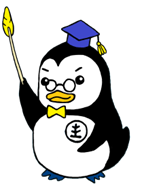 《ステップ１　まずは最寄りの保護観察所にお電話でお問い合わせください。》《ステップ２　対応が可能である旨の連絡を受けたら，下記によりお申し込みください。》（ふりがな）団体名等ご連絡先〒〒〒〒〒〒〒〒〒〒ご連絡先TEL：TEL：TEL：TEL：TEL：FAX：FAX：FAX：FAX：FAX：希望日時等令和　　年　　月　　日（　　　）　　　　　時　から令和　　年　　月　　日（　　　）　　　　　時　から令和　　年　　月　　日（　　　）　　　　　時　から令和　　年　　月　　日（　　　）　　　　　時　から令和　　年　　月　　日（　　　）　　　　　時　から令和　　年　　月　　日（　　　）　　　　　時　から令和　　年　　月　　日（　　　）　　　　　時　から令和　　年　　月　　日（　　　）　　　　　時　から令和　　年　　月　　日（　　　）　　　　　時　から令和　　年　　月　　日（　　　）　　　　　時　から研修会名・会場等研修会名・会場等　受講者の属性：　受講者の属性：　受講者の属性：　受講者の属性：　受講者の属性：　受講者の属性：参加予定人数：参加予定人数：参加予定人数：参加予定人数：講座内容　更生保護全般について　更生保護ボランティアについて　犯罪予防活動について　更生保護全般について　更生保護ボランティアについて　犯罪予防活動について　更生保護全般について　更生保護ボランティアについて　犯罪予防活動について　更生保護全般について　更生保護ボランティアについて　犯罪予防活動について　更生保護に携わる人々について　犯罪予防活動について　更生保護に携わる人々について　犯罪予防活動について　更生保護に携わる人々について　犯罪予防活動について　更生保護に携わる人々について　犯罪予防活動について　更生保護に携わる人々について　犯罪予防活動について　更生保護に携わる人々について　犯罪予防活動について講座内容　その他（詳細を記載願います。）　その他（詳細を記載願います。）　その他（詳細を記載願います。）　その他（詳細を記載願います。）　その他（詳細を記載願います。）　その他（詳細を記載願います。）　その他（詳細を記載願います。）　その他（詳細を記載願います。）　その他（詳細を記載願います。）　その他（詳細を記載願います。）講座内容講師の希望　犯罪予防活動について　保護観察官　保護司　　　　更生保護ボランティア（更生保護女性会員，ＢＢＳ会員等）　その他（詳細を記載願います。）　犯罪予防活動について　保護観察官　保護司　　　　更生保護ボランティア（更生保護女性会員，ＢＢＳ会員等）　その他（詳細を記載願います。）　犯罪予防活動について　保護観察官　保護司　　　　更生保護ボランティア（更生保護女性会員，ＢＢＳ会員等）　その他（詳細を記載願います。）　犯罪予防活動について　保護観察官　保護司　　　　更生保護ボランティア（更生保護女性会員，ＢＢＳ会員等）　その他（詳細を記載願います。）　犯罪予防活動について　保護観察官　保護司　　　　更生保護ボランティア（更生保護女性会員，ＢＢＳ会員等）　その他（詳細を記載願います。）　犯罪予防活動について　保護観察官　保護司　　　　更生保護ボランティア（更生保護女性会員，ＢＢＳ会員等）　その他（詳細を記載願います。）　犯罪予防活動について　保護観察官　保護司　　　　更生保護ボランティア（更生保護女性会員，ＢＢＳ会員等）　その他（詳細を記載願います。）　犯罪予防活動について　保護観察官　保護司　　　　更生保護ボランティア（更生保護女性会員，ＢＢＳ会員等）　その他（詳細を記載願います。）　犯罪予防活動について　保護観察官　保護司　　　　更生保護ボランティア（更生保護女性会員，ＢＢＳ会員等）　その他（詳細を記載願います。）　犯罪予防活動について　保護観察官　保護司　　　　更生保護ボランティア（更生保護女性会員，ＢＢＳ会員等）　その他（詳細を記載願います。）講師の希望講座形式□　講義形式　　□　ゼミ形式（分科会等の対話形式）□　事例研究　　□　視聴覚教材の活用□　その他（詳細を記載願います。）□　講義形式　　□　ゼミ形式（分科会等の対話形式）□　事例研究　　□　視聴覚教材の活用□　その他（詳細を記載願います。）□　講義形式　　□　ゼミ形式（分科会等の対話形式）□　事例研究　　□　視聴覚教材の活用□　その他（詳細を記載願います。）□　講義形式　　□　ゼミ形式（分科会等の対話形式）□　事例研究　　□　視聴覚教材の活用□　その他（詳細を記載願います。）□　講義形式　　□　ゼミ形式（分科会等の対話形式）□　事例研究　　□　視聴覚教材の活用□　その他（詳細を記載願います。）□　講義形式　　□　ゼミ形式（分科会等の対話形式）□　事例研究　　□　視聴覚教材の活用□　その他（詳細を記載願います。）□　講義形式　　□　ゼミ形式（分科会等の対話形式）□　事例研究　　□　視聴覚教材の活用□　その他（詳細を記載願います。）□　講義形式　　□　ゼミ形式（分科会等の対話形式）□　事例研究　　□　視聴覚教材の活用□　その他（詳細を記載願います。）□　講義形式　　□　ゼミ形式（分科会等の対話形式）□　事例研究　　□　視聴覚教材の活用□　その他（詳細を記載願います。）□　講義形式　　□　ゼミ形式（分科会等の対話形式）□　事例研究　　□　視聴覚教材の活用□　その他（詳細を記載願います。）講座形式